РЕКОМЕНДОВАННЫЙ ЭСКИЗНЫЙ ПРОЕКТВНЕШНЕГО ВИДА НЕСТАЦИОНАРНОГО ОБЪЕКТА ПО ОКАЗАНИЮ УСЛУГ (КОНСТРУКЦИЯ РХ)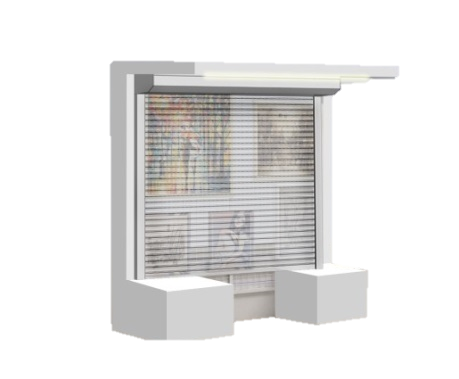 СОГЛАСОВАНОНачальник управления архитектуры и градостроительства администрациимуниципального образования город-курорт Геленджик                                                                                        Е.А. СемёноваВнешний видКраткая пояснительная записка:Каркас – металл.Стены – гладкая трёхслойная сэндвич панель с обкладками из оцинкованной стали (0,55 мм), сполимерным покрытием. Цвет стен наружный по RAL 9010Высота нестационарного торгового объекта – 2м.